תואר שני מסלול ב'- תכנית מדעי המדינה במגמת: דת ופוליטיקה מזרח תיכונית - באנגליתתשפ"ב -תשפ"ג 36 נ"ז = 18 ש"שFirst YearMondayCompulsory and elective courses WednesdayCompulsory and elective courses SummeSecond YearMondayElective courses Wednesdayסמינריונים – 4 ש"ש *There may be changes in the program*Correct asof 14/3/2021המחלקה למדעי המדינההפקולטה למדעי החברה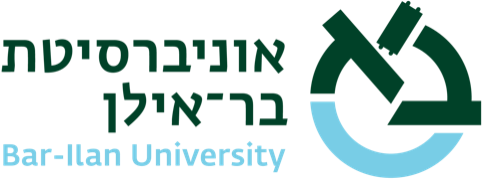 ש"שhoursCourse nameCourse number2(Semester 1)16-20Approaches and Theories in Political Science (compulsory)71-8022Semester 2))16-20Comparative Politics of the Middle East71-5930ש"שhoursCourse nameCourse number2(Semester 1)16-20An Introduction to Religion and Politics(compulsory)71-89602(semester 2)16-20Qualitative and Quantitative Research Methods in Political Science(compulsory)71-887ש"שCourse nameCourse number2Online courseReligion and Contemporary Political Theory71-1080ש"שhoursCourse nameCourse number2(semester 1)16-20Introduction to Political Science Research Methods71-9842(semester 2)16-20Territorial Politics: The Case of the Arab-Israeli Conflict71-000ש"שCourse nameCourse number2(Semester 1)16-20Religion and Politics in Israel71-4572Semester 2))16-20The Military and Society in Israel: Theory and Practice71-706